Р О С С И Й С К А Я   Ф Е Д Е Р А Ц И Я Б Е Л Г О Р О Д С К А Я   О Б Л А С Т Ь 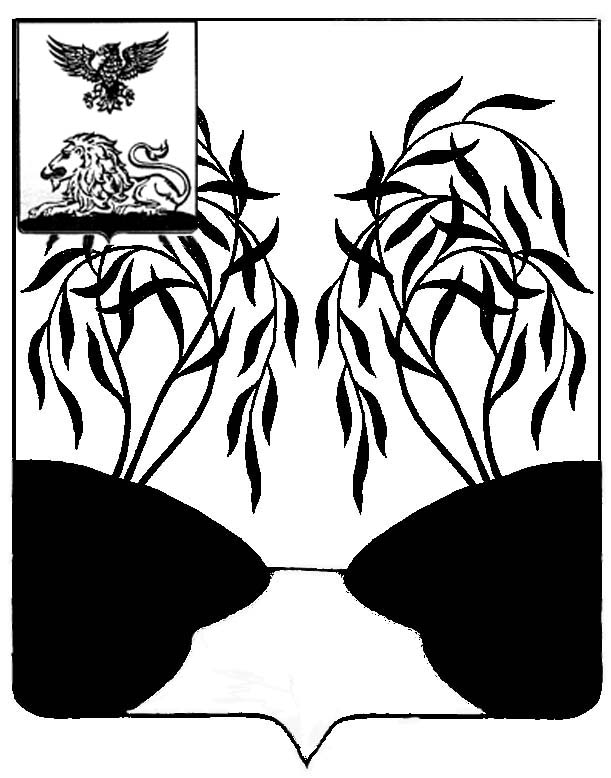 МУНИЦИПАЛЬНЫЙ  СОВЕТ  МУНИЦИПАЛЬНОГО РАЙОНА «РАКИТЯНСКИЙ РАЙОН» БЕЛГОРОДСКОЙ  ОБЛАСТИ Сорок третье заседание Муниципального совета Р Е Ш Е Н И Е   от  28 декабря  2017  года                                                                       № 5О внесении изменений в решение Муниципального совета от 22.07.2015 г. № 3 «Об утверждении   Положения  о порядке проведения конкурсов на замещение вакантной должности и (или) на включение в кадровый резерв для замещения должности муниципальной  службы  Ракитянского района» 	В целях  приведение нормативных правовых актов   Ракитянского района в соответствие с действующим законодательством:
	1. Внести в решение Муниципального совета Ракитянского района от 22.07.2015 г. № 3 «Об утверждении   Положения  о порядке проведения конкурсов на замещение вакантной должности и (или) на включение в кадровый резерв для замещения должности муниципальной  службы  Ракитянского района» следующие изменения: 	- в Положение о порядке проведения конкурсов на замещение вакантной должности и (или) на включение в кадровый резерв для замещения должности муниципальной  службы  Ракитянского района:         - абзац второй подпункта 3.2.1 пункта 3.2 раздела 3 положения  изложить в следующей редакции:       «Тестовые задания включают в себя 6 блоков»;- абзац четвертый подпункта 3.2.1 пункта 3.2 раздела 3 положения изложить в следующей редакции:«- на определение уровня знаний Конституции Российской Федерации, Устава Ракитянского района, основ законодательства о муниципальной службе и законодательства о противодействии коррупции»; - подпункт 3.2.1 пункта 3.2 раздела 3 положения дополнить абзацем пятым следующего содержания:«- на определение уровня знаний основ делопроизводства и документооборота»;- абзацы пятый – девятнадцатый подпункта 3.2.1 пункта 3.2 раздела 3 положения считать абзацами шестым – двадцатым  соответственно;- абзац одиннадцатый подпункта 3.2.1 пункта 3.2 раздела 3 положения изложить в следующей редакции:«Тестовые задания на определение уровня знаний Конституции Российской Федерации, Устава Ракитянского района, основ законодательства о муниципальной службе и законодательства о противодействии коррупции, уровня знаний основ делопроизводства и документооборота, уровня знаний и навыков в области информационно-коммуникационных технологий, уровня грамотности письменной речи разрабатываются  отделом муниципальной службы и кадров администрации Ракитянского  района»;- абзац двенадцатый подпункта 3.2.1 пункта 3.2 раздела 3 положения изложить в следующей редакции:«Количество вопросов в блоках:»;- дополнить подпункт 3.2.1 пункта 3.2 раздела 3  положения абзацами тринадцатым - четырнадцатым в следующей редакции:«- на определение уровня профессиональных знаний по предметной области деятельности не может быть менее 20 и более 30;- на определение уровня знаний Конституции Российской Федерации, Устава Ракитянского района, основ законодательства о   муниципальной службе и законодательства о противодействии коррупции, уровня знаний основ делопроизводства и документооборота, уровня знаний и навыков в области информационно-коммуникационных технологий и уровня грамотности письменной речи в количестве 20 вопросов по каждому из блоков»;абзацы тринадцатый – двадцатый подпункта 3.2.1 пункта 3.2 раздела 3 положения считать абзацами пятнадцатым  – двадцать вторым  соответственно;- абзац шестнадцатый  подпункта 3.2.1 пункта 3.2 раздела 3  положения изложить в следующей редакции:«При анализе результатов тестирования на определение уровня профессиональных знаний по предметной области деятельности, уровня знаний Конституции Российской Федерации, Устава Ракитянского района, основ законодательства о муниципальной службе и законодательства о противодействии коррупции, уровня знаний основ делопроизводства и документооборота, уровня знаний и навыков в области информационно-коммуникационных технологий и уровня грамотности письменной речи применяются следующие критерии оценки»;- абзацы семнадцатый - двадцать первый подпункта 3.2.1 пункта 3.2 раздела 3 положения изложить в следующей редакции:«от 95 процентов и выше правильных ответов - 4 уровень (экспертные знания (знания и навыки) по исследуемому направлению);от 85 до 94 процентов включительно правильных ответов - 3 уровень (глубокие знания (знания и навыки) по исследуемому направлению);от 70 до 84 процентов включительно правильных ответов - 2 уровень (удовлетворительные знания (знания и навыки) по исследуемому направлению);от 50 до 69 процентов включительно правильных ответов - 1 уровень (недостаточные знания (знания и навыки) по исследуемому направлению);менее 50 процентов правильных ответов - 0 уровень (можно говорить об отсутствии знаний (знаний и навыков) по исследуемому направлению)»;- абзац четвертый подпункта 3.2.2 пункта 3.2 раздела 3 положения изложить в следующей редакции:«Кейс-интервью с группой экспертов проводится в течение 7 рабочих дней с даты поступления результатов тестирования кандидатов на определение уровня профессиональных знаний по предметной области деятельности, уровня знаний Конституции Российской Федерации, Устава Ракитянского района, основ законодательства о  муниципальной службе и законодательства о противодействии коррупции, уровня знаний основ делопроизводства и документооборота, уровня знаний и навыков в области информационно-коммуникационных технологий и уровня грамотности письменной речи»;- абзац седьмой подпункта 3.2.2 пункта 3.2 раздела 3 положения изложить в следующей редакции:«Оценка уровня профессиональных знаний по предметной области деятельности, уровня знаний Конституции Российской Федерации, Устава Ракитянского района, основ законодательства о  муниципальной службе и законодательства о противодействии коррупции, уровня знаний основ делопроизводства и документооборота, уровня знаний и навыков в области информационно-коммуникационных технологий и уровня грамотности письменной речи производится в соответствии с правилами, установленными в подпункте 3.2.1»;- абзацы четырнадцатый - девятнадцатый подпункта 3.2.2 пункта 3.2 раздела 3 положения изложить в следующей редакции:«На основе оценки уровней выраженности профессиональных компетенций (тестирования на определение уровня профессиональных знаний по предметной области деятельности, уровня знаний Конституции Российской Федерации, Устава Ракитянского района, основ законодательства о муниципальной службе и законодательства о противодействии коррупции, уровня знаний основ делопроизводства и документооборота, уровня знаний и навыков в области информационно-коммуникационных технологий и уровня грамотности письменной речи и оценки профессиональных компетенций группой экспертов органов местного самоуправления методом кейс-интервью) в отношении каждого кандидата дается одна из рекомендаций:- рекомендован в первую очередь - уровень выраженности у кандидата профессиональных компетенций соответствует предусмотренным профилем компетенций вакантной должности муниципальной службы значениям в отношении не менее 95 процентов компетенций;- рекомендован во вторую очередь - уровень выраженности у кандидата профессиональных компетенций соответствует предусмотренным профилем компетенций вакантной должности муниципальной службы значениям от 75 до 94 процентов компетенций;- рекомендован в последнюю очередь - уровень выраженности у кандидата профессиональных компетенций соответствует предусмотренным профилем компетенций вакантной должности муниципальной службы значениям от 50 до 74 процентов компетенций;- не рекомендован - уровень выраженности у кандидата профессиональных компетенций соответствует предусмотренным профилем компетенций вакантной должности  муниципальной службы значениям менее 50 процентов компетенций, либо уровень выраженности профессиональных компетенций по предметной области деятельности имеет нулевое значение.Результаты оценки профессиональных компетенций (тестирование на определение уровня профессиональных знаний по предметной области деятельности, уровня знаний Конституции Российской Федерации, Устава Ракитянского района, основ законодательства о  муниципальной службе и законодательства о противодействии коррупции, уровня знаний основ делопроизводства и документооборота, уровня знаний и навыков в области информационно-коммуникационных технологий и уровня грамотности письменной речи и оценка профессиональных компетенций группой экспертов органа  местного самоуправления района) по каждому кандидату вносятся сотрудником  отдела муниципальной службы  и кадров  администрации района в специальную форму (приложение N 6), которая подписывается всеми экспертами и в течение трех рабочих дней после завершения оценочных процедур направляется в орган по управлению государственной гражданской службой Белгородской области для комплексной оценки»;- абзац первый пункта 3.3 раздела 3  положения  изложить в следующей редакции:«3.3. На основании результатов оценки профессиональных компетенций органом исполнительной власти, государственным органом области и психологического тестирования кандидатов сотрудником органа по управлению государственной гражданской службой области, ответственным за подбор и оценку кадров, осуществляется комплексная оценка и каждому из них присваивается определенный ранг»;- абзац первый пункта 5.4 раздела 5 положения в следующей редакции:«5.4. Для председателя конкурсной комиссии помимо документов, указанных в третьем - пятом абзацах настоящего пункта, готовятся материалы на кандидатов со всеми представленными ими документами»;- абзац четвертый пункта 5.4 раздела 5  положения исключить;- абзацы пятый - восьмой пункта 5.4 раздела 5  положения считать абзацами четвертым - седьмым соответственно;- четвертый абзац пункта 5.4 раздела 5  положения  изложить в следующей редакции:«- сравнительная таблица результатов прохождения конкурсных процедур (приложение N 9), в которой сотрудник  отдела муниципальной службы  и кадров администрации района отражает все полученные результаты по кандидатам»;- абзац пятый пункта 5.4 раздела 5 положения изложить в следующей редакции:«- результаты тестирования на определение уровня профессиональных знаний по предметной области деятельности, уровня знаний Конституции Российской Федерации, Устава Ракитянского района, основ законодательства о муниципальной службе и законодательства о противодействии коррупции, уровня знаний основ делопроизводства и документооборота, уровня знаний и навыков в области информационно-коммуникационных технологий и уровня грамотности письменной речи согласно приложению N 7»;- абзац шестой пункта 5.4 раздела 5 положения изложить в следующей редакции:«Для секретаря и членов конкурсной комиссии готовятся материалы, указанные в четвертом и пятом абзацах настоящего пункта»;- абзац четвертый пункта 5.5 раздела 5 положения изложить в следующей редакции:«По результатам итогового интервью конкурсная комиссия вправе принять решение об изменении кандидату присвоенного ранга комплексной оценки уровня выраженности профессиональных компетенций с низшего на высший и с высшего на низший в пределах второго и третьего рангов при условии, что кандидат, ранг которого меняется с низшего на высший, по результатам тестирования на определение уровня знаний набрал не менее 50 процентов по каждому тесту. Решение конкурсной комиссии об изменении ранга принимается открытым голосованием. Данное решение считается правомочным, если за изменение ранга проголосовали не менее двух третей присутствующих на заседании членов конкурсной комиссии»;- абзац четвертый пункта 5.7 раздела 5 положения изложить в следующей редакции:«К решению приобщается перечень документов, представленных участником конкурса, заключение органа по управлению государственной гражданской службой области с присвоенными кандидатам рангами и сравнительная таблица результатов прохождения конкурсных процедур всех кандидатов»;- приложения  N 7, 8  к положения исключить;- приложение № 9 к  положению изложить в редакции согласно приложению к настоящему решению.3. Настоящее решение применяется при проведении аттестации муниципальных служащих и конкурса на замещение вакантной должности муниципальной службы.4. Контроль за исполнением настоящего решения возложить на постоянную комиссию по вопросам местного самоуправления, работы Муниципального совета  (Ю.Д. Костинов).         Председатель Муниципального совета                                                       А. МирошниковПриложение N 9к Положению о порядке проведенияконкурсов на замещение вакантнойдолжности и (или) на включение вкадровый резерв для замещениядолжности муниципальной службыРакитянского  районаСравнительная таблица результатовпрохождения конкурсных процедур    Сравнительную таблицу составил ________________________________________                                                                                (Ф.И.О., должность, подпись)п/пФ.И.ОНаименование вакантной должностиТестирование на определение уровняТестирование на определение уровняТестирование на определение уровняТестирование на определение уровняТестирование на определение уровняРекомендации группы экспертов органа  местного самоуправления по результатам оценки профессиональных компетенций (тестирования и кейс-интервью)Рекомендации органа по управлению государственной гражданской службой области по результатам комплексной оценки (оценки профессиональных компетенций и психологического тестирования)п/пФ.И.ОНаименование вакантной должностиПрофессиональных знаний по предметной области деятельностиЗнаний Конституции Российской Федерации, Устава Ракитянского  района, основ законодательства о  муниципальной службе и законодательства о противодействии коррупцииЗнаний основ делопроизводства и документооборотаЗнаний и навыков в области информационно-коммуникационных технологийГрамотности письменной речиРекомендации группы экспертов органа  местного самоуправления по результатам оценки профессиональных компетенций (тестирования и кейс-интервью)Рекомендации органа по управлению государственной гражданской службой области по результатам комплексной оценки (оценки профессиональных компетенций и психологического тестирования)